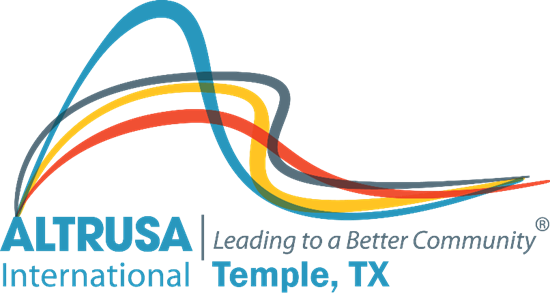 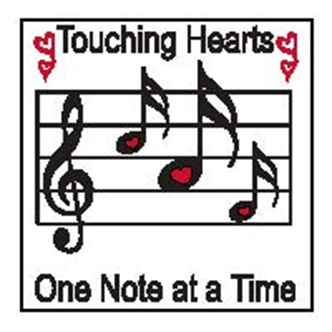 Altrusa Business Meeting AgendaRWYC – 1515 South 25th StreetZoom link:https://us02web.zoom.us/j/82552815884?pwd=NjJHMGczcDZEajBGMVZxTktxdUhuZz09Meeting ID: 825 5281 5884Passcode: 639938November 9, 2021I. Call meeting to orderAltrusa GraceFor this food before us spread,For our steps in safety led,For thy favor on our way,Lord, accept our thanks today.PledgeIntroduction of guests – Dana RiegelII.              Accent – Diana ZarembaIII.	Review minutes from October business and program meeting – Jennifer AdamsIV.	Treasurer’s Report – Donna WrightV.	Corresponding Secretary – Sharon SchmidtVI.	New business –Proposed projects – Brenda Hill Communities in Schools – Southwest Elementary – BeltonMore Loving on Foster LoveLove Covers AllVII.	Announcements –Temple College Art Competition presentation – November 13, 2021 5:00 pm – 8:00 pmCommittee announcementsVIII.	BenedictionMay we go forth with high ideals, To greet our fellow man, 	Be true to all Altrusa aims,Until we meet again.